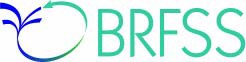 2006Behavioral Risk Factor Surveillance SystemSummary Data Quality ReportMay 3, 20072006 Summary Data Quality Report	12006 BRFSS Summary Data Quality ReportThis report provides selected statistical indicators of data quality in the Behavioral Risk FactorSurveillance System (BRFSS). The report presents data on three general types of measures by state1 :(1) Outcome measures, including response rates, which are based on disposition codes. (2) Selection biases with respect to sex, age, and race/ethnicity.(3) Missing values of income.The measures in this report are designed to document the quality of BRFSS data.2   “Data quality” in this report refers to the accuracy of BRFSS data.Outcome MeasuresThe factors affecting the distribution of disposition codes by state may be grouped into differences in telephone systems, sample designs, surveyed populations, and data collection processes. Different outcome measures are variously affected by differences in these factors.Table 1 presents brief descriptions of each final call disposition code. Table 2 presents the frequency distribution by state for numbers of known eligibility (eligible and ineligible).Table 3 presents BRFSS call dispositions, frequency distribution by state for telephone numbers of unknown eligibility.Table 4 shows the frequency distribution. Table 5 shows the percent (of all numbers in the sample) distribution of disposition codes for each state grouped into several descriptive categories. The categories shown in Tables 4 and 5 and used in the calculations of the outcome rates in Table 6 are defined below.  P in the table below is the proportion of records with a final disposition code of 210 for which more than half of the core questionnaire prior to the demographics section was completed. An interview is considered to be more than fifty percent complete if any question in the Cardiovascular Disease Prevalence section or a later section has a value other than 7 or 9. These interviews are included in the response rate numerator but are not used in calculating estimates of risk factors and prevalence estimates.1 In this report, “state” includes the District of Columbia, Puerto Rico, and the U.S. Virgin Islands.  Summary statistics other than the column totals at the end of each table include the 50 states and DC.2 The measures in this report are only indirect indicators of the quality of the data collection effort or adherence toBRFSS protocols.Table 6 provides seven outcome rates for each state that are used to measure respondent cooperation, data quality, and data collection efficiency. The Resolution Rate is the proportion of all telephone numbers in the sample for which the status of the numbers as households with working numbers has been resolved. Records for which household status remains unknown are excluded from the numerator. The formula for the Resolution Rate is⎡ COIN + TERE + KNHH+ INHH + BUNR + NOSN ⎤⎣⎢	TOTAL	⎥⎦The Screening Completion Rate is the proportion of all known households in which the presence or absence of an eligible respondent has been determined and in which, for eligible households, an interviewer actually spoke to the selected respondent. Households in which the presence or absence of an adult is unknown are excluded from the numerator. Its formula is⎡	COIN + TERE + INHH	⎤⎢⎣ COIN + TERE + INHH + KNHH ⎥⎦The Interview Completion Rate is the proportion of contacted selected respondents who successfully complete an interview. This rate is a type of cooperation rate. An alternate response rate definition is the product of these three rates. The formula for the Interview Completion Rate is⎡	COIN	⎤⎢⎣ COIN+ TERE ⎥⎦The Cooperation Rate is the proportion of all respondents interviewed of all eligible units in which a respondent was selected and actually contacted. Non-contacts are excluded from the denominator. This rate is based on contacts with households containing an eligible respondent. The denominator of the rate includes completed interviews plus the number of non-interviews that involve the identification of and contact with a selected respondent. A Cooperation Rate below 65 percent may indicate some problem with interviewing techniques. The denominator of the Cooperation Rate consists of records with disposition codes of 110, 120, 210, 220, 250, and 260. Thus, the formula for the BRFSS Cooperation Rate is⎡	COIN	⎤⎢⎣ COIN + TERE + 250 + 260 ⎥⎦A Response Rate is an outcome rate with the number of complete and partial interviews in the numerator and an estimate of the number of eligible units in the sample in the denominator. A proportion of the terminations (210) are included as partial interviews in the BRFSS CASRO Response Rate calculation because more than fifty percent of the core questionnaire was completed for these telephone numbers. The BRFSS CASRO Response Rate calculation assumes that the unresolved numbers contain the same percentage of eligible households as the records whose eligibility or ineligibility are determined. This estimated level of eligibility provides a conservative response rate due to the fact that the proportion of these unknown eligible telephone numbers that are eligible is probably quite low, given the fifteen or more call attempts required by BRFSS protocol.  The formula for the BRFSS CASRO Rate is⎡	⎤⎢	⎥⎢      	COIN	⎥⎢	⎛	110 + 120 + EligHH 	⎞	⎥⎢ (110 + 120 + EligHH) +⎢⎜ (110 + 120 + EligHH + Ineligible)⎟ ×TotalUnknown⎥⎥⎣	⎝	⎠	⎦The response rate is an indicator of the potential for bias in the results of a survey. It does not indicate the actual amount of bias. The actual amount of bias can be conceptualized as a function of two factors—the amount of non-response, which is measured by a response rate, and the differences between the respondents and the non-respondents. A response rate does not address the latter factor.If the non-respondents are highly similar to the respondents for the characteristics of interest, then even a low response rate will result in little non-response bias.Table 6 also presents the BRFSS Overall Response Rate. The Overall Response Rate is a more conservative response rate that assumes that more unknown records are eligible and thus includes a higher proportion of all numbers in the denominator.  The rate assumes that all likely households are households and that 98 percent of known or probable households contain an adult who uses the telephone number.The Overall Response Rate formula is⎡	COIN	⎤.⎢	⎥⎣ (.98 × HH ) ⎦The BRFSS Refusal Rate is the proportion of all eligible respondents that refused to complete an interview or terminated an interview prior to the threshold required to be considered a partial interview. Refusals and terminations (TERE) are in the numerator, and the denominator is the same as that of the Response Rate. This formula is⎡	⎤⎢	⎥⎢      	TERE	⎥⎢	⎛	110 + 120 + EligHH 	⎞	⎥⎢ (110 + 120 + EligHH) +⎢⎜ (110 + 120 + EligHH + Ineligible)⎟ ×TotalUnknown⎥⎥⎣	⎝	⎠	⎦Selection BiasesTables 7 through 14 present data on the differences between BRFSS and population data with respect to sex, age, and race/ethnicity by state. In these tables, BRFSS data are weighted for the characteristics ofthe sample design—disproportionate sampling by geographic and density strata (where they exist), number of phones, and number of adults in the household.3   Population data is purchased from Claritas, Inc., each year. Because these factors are built into the sample design, they should be adjusted for before comparing survey distributions to population distributions. No definitive standards exist withrespect to what constitutes a substantial difference between survey and population percentages. One approach would be to examine the distribution of discrepant values with the purpose of identifying extreme values, or outliers, which may indicate biased data. The presence or absence of a minus sign (‘-‘) in the Difference column should not be interpreted as an indicator of potential bias in the data.Income Missing ValuesTable 15 presents the percent missing (Don’t know/Not sure, Refused, or either) income by state. Income is the variable in the survey data with the largest percentage of missing values. A larger percentage of missing values for income implies lower quality data for income and, by extension, for other variables.3 These factors make up the variable _WT2 in the BRFSS data sets.Table 1. Summary of 2006 BRFSS Final Disposition Codes and RulesCode	Description	Definition	Callback Rules270	Termination after Number of Adults Recorded280	Household Contact after Number of Adults Recordedtemporary condition that will last beyond the interviewing period.Respondent hangs up or terminates call attempt after answering the number of adults question but before answering the number of men and number of women questions. This differs from 280 in that the respondent explicitly refuses. Respondent answers the number of adults question and asks to be called again later but the number of men and number of women is never determined. On the surface, this is a postponement that was never re-started but may be an implicit refusal.who is physically or mentally impaired is contacted.Give final disposition after second hang-up or termination or when a first-time hang-up or termination will not be called a second time because of an irate respondent.Give final disposition only after (a) at least 5 calling occasions (each consisting of no more than 3 attempts at least one hour apart) for a minimum total of 15 call attempts, and (b) the15 or more call attempts consist of at least 3 weekday calls, 3 weeknight calls, and 3 weekend calls.300 Non-Interview, Eligibility Undetermined305	Household Members Away from Residence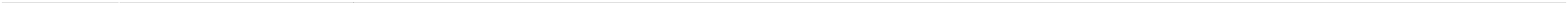 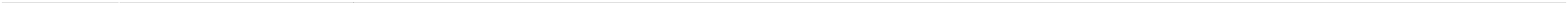 310	Termination, Housing Unit, Unknown if Eligible315	Household Contact, Eligibility Undetermined320	Language Problem before Respondent Selection325	Impairment before Respondent Selection330	Termination, Unknown if HouseholdA house sitter, house cleaner, or other non-member of a household states that all of the household members will beaway from the residence during the entire interviewing period.A respondent hangs-up or terminates a call attempt before answering the number of adults question. This differs from 315 in that the respondent explicitly refuses.A respondent verified that the number reaches a private residence and asked to be called again later but the number of adults in the household was never determined. On the surface, this is a postponement that was never re-started but may be an implicit refusal.A respondent who does not speak English or another language for which an interviewer and translated questionnaire are available well enough to answer the screening questions answers the telephone twice before selection.A respondent whose physical or mental impairment prevents him or her from completing the screening questions answers the phone twice before respondent selection.A respondent hangs-up or terminates a call attempt before confirming that the telephone number rings to a private residence.Give final disposition when informed.Give final disposition after second hang-up or termination or when a first-time hang-up or termination will not be called a second time because of an irate respondent. If the first occurrence is on the fifteenth or subsequent call attempt, give final disposition.Give final disposition only after (a) at least 5 calling occasions (each consisting of no more than 3 attempts at least one hour apart) for a minimum total of 15 call attempts, and (b) the15 or more call attempts consist of at least 3 weekday calls, 3 weeknight calls, and 3 weekend calls.Give final disposition after second contact with a respondent who does not speak a language for which there is a translated questionnaireand interviewer available. If the first occurrence is on the fifteenth or subsequent call attempt, give final disposition.Give final disposition after second contact with a physically or mentally impaired respondent. If the first occurrence is on the fifteenth or subsequent call attempt, give final disposition.Give final disposition after second termination or when a first-time hang-up or termination will not be called a second time because of anirate respondent. If the first occurrence is on the fifteenth or subsequent call attempt, give final disposition.Code	Description	Definition	Callback Rules332	Contact, Unknown if Household335	Answering Device, Message Confirms Household340	Technological Barrier, Message Confirms Household345	Answering Device, Unsure If Household350	Technological Barrier, Unsure if Household355	Number Has Changed Status from Possible Household to Non-WorkingA respondent did not verify that the telephone number reaches a private residence but asked to be called again. On the surface, this is a postponement that was never re-started but may be an implicit refusal. This differs from 330 in that the respondent never explicitly refuses.One or more call attempts reached an answering machine but no person was ever spoken to. The message confirms that the telephone number reaches a private residence by using the words, “home,” “house,” “family,” “residence,” or a family name.Call attempts reached a call blocking message, a message asking the caller to identify himself or herself, or other automated message, but no person. A message confirms that the telephone number reaches a private residence.One or more call attempts reached a telephone answering machine but no person. The message leaves open the possibility that the telephone number is reaching a private residence but it does not explicitly state so.Attempts reached a call blocking message, a message asking the caller to identify himself or herself, or other automated response, but no person. There is no message or a message does not specify if the number is a private residence.On the second or subsequent call attempt, a telephone number responds with a message indicating that the telephone number called is a non-working number or has been changed and there is at least one relevant previous interim disposition indicating the number was working.Give final disposition only after (a) at least 5 calling occasions (each consisting of no more than 3 attempts at least one hour apart) for a minimum total of 15 call attempts, and (b) the15 or more call attempts consist of at least 3 weekday calls, 3 weeknight calls, and 3 weekend calls.Give final disposition only after (a) at least 5 calling occasions (each consisting of no more than 3 attempts at least one hour apart) for a minimum total of 15 call attempts, and (b) the15 or more call attempts consist of at least 3 weekday calls, 3 weeknight calls, and 3 weekend calls.Give final disposition only after (a) at least 5 calling occasions (each consisting of no more than 3 attempts at least one hour apart) for a minimum total of 15 call attempts, and (b) the15 or more call attempts consist of at least 3 weekday calls, 3 weeknight calls, and 3weekend calls.Give final disposition only after (a) at least 5 calling occasions (each consisting of no more than 3 attempts at least one hour apart) for a minimum total of 15 call attempts, and (b) the15 or more call attempts consist of at least 3 weekday calls, 3 weeknight calls, and 3 weekend calls.Give final disposition only after (a) at least 5 calling occasions (each consisting of no more than 3 attempts at least one hour apart) for a minimum total of 15 call attempts, and (b) the15 or more call attempts consist of at least 3 weekday calls, 3 weeknight calls, and 3 weekend calls.Give final disposition when notified.360	No Answer	Among telephone numbers that no person or device ever answered, half or more of the call attempts resulted in a normal telephone ring that no one answered.365	Busy	Among telephone numbers which no person or device ever answered, more than half of the call attempts resulted in a normal busy signal.Give final disposition only after (a) at least 5 calling occasions (each consisting of no more than 3 attempts at least one hour apart) for a minimum total of 15 call attempts, and (b) the15 or more call attempts consist of at least 3 weekday, 3 weeknight, and 3 weekend calls. Give final disposition only after (a) at least 5 calling occasions (each consisting of no more than 3 attempts at least 10 minutes apart) for a minimum total of 15 call attempts, and (b) theCode	Description	Definition	Callback Rules370	On “NeverCall” List400 Not EligibleTo be assigned to (those few) telephone numbers that the BRFSS State Coordinator has determined, before calling begins, should not be called.15 or more call attempts consist of at least 3 weekday calls, 3 weeknight calls, and 3 weekend calls. If possible, contact the telephone company repair service to verify the number is in service.This disposition should never be assigned to a telephone number with one or more call attempts.405	Out-of-state	The telephone number rings out-of-state.	Give final disposition when informed. This code should take priority over other possible final disposition codes.410	Household, No Eligible RespondentNo one 18 years of age or older uses the telephone. To be assigned when no one in the household is 18 years of age or older or the telephone number is used by a teen under the age of 18 and the parents do not use that phone.Give final disposition when informed.420	Not a Household	The person answering the phone or an answering machine identifies the telephone number as a business, a group quarters, a vacant or seasonally vacant housing unit, a pager, or a dedicated fax/data line.Give final disposition when informed.430	Dedicated Fax/data Line with No Human Contact435	CellularTelephoneA telephone number used only as a fax, data, or modem line.The telephone number rings to a cell or mobile phone.Give final disposition only after at least 2 calling occasions for a minimum of 6 attempts with at least one relevant interim disposition code.Give final disposition when informed by person or electronic message.440	Fast Busy	A telephone number with at least one interim disposition of “Fast Busy” and all other interim dispositions are “No Answer,” “Busy,” “Possible Non-working Number,” or “Circuit Busy.”Give final disposition only after at least 2 calling occasions (each consisting of no more than 3 attempts at least one hour apart) for a minimum total of 6 call attempts with at least one relevant interim disposition code.450	Non-working/ Disconnected Number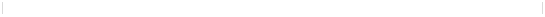 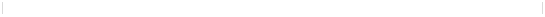 Usually recognized by a tritone, a recording, a number that consistentlyrings to an incorrect number, or a number that cannot be verified by a respondent. This code also includes numbers that are pre-identified as non-working numbers by GENESYS.Give final disposition when the criteria are met. If 15 call attempts are required, give final disposition only after at least 5 calling occasions for a minimum total of 15 call attempts, and the 15 or more call attempts consist of at least 3 weekday calls, 3weeknight calls, and 3 weekend calls.Table 2. BRFSS Call Dispositions, Frequency Distribution by State for Numbers of Known Eligibility, 2006State	110	120	210	220	230	240	250	260	270	280TotalEligible	405	410	420	430	435	440	450TotalIneligibleAL	3094	203	227	1134	218	69	24	103	43	9	5124	5	63	2965	509	123	309	9958	13932AK	1953	160	98	307	158	164	33	35	10	4	2922	0	17	2045	439	26	36	9481	12044AZ	4227	587	281	1464	451	234	179	83	48	4	7558	0	68	4290	1399	295	130	14771	20953AR	5171	425	462	1765	337	363	29	336	55	2	8945	4	25	4931	1150	359	120	22032	28621CA	5002	705	305	2714	556	199	1170	271	0	2	10924	0	65	9322	3156	223	333	21714	34813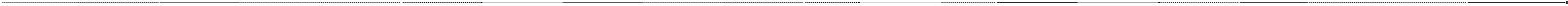 CO	5798	306	160	988	658	135	30	157	17	2	8251	10	13	7053	1976	178	321	17966	27517CT	7608	893	499	2286	1340	585	204	171	99	29	13714	0	57	11630	3200	416	615	33302	49220DE	3911	91	85	1403	655	123	9	105	17	14	6413	0	21	3387	1500	137	303	6318	11666DC	3679	344	291	1066	616	237	52	70	57	8	6420	0	35	9603	2438	295	691	26047	39109FL	10081	645	829	1424	1418	523	68	453	143	61	15645	163	96	12887	2607	90	0	36592	52435GA	6920	789	704	3217	1486	456	89	274	190	14	14139	0	74	13155	3360	1223	1957	42005	61774HI	6058	506	284	1627	760	1010	353	320	23	4	10945	5	57	7038	1637	189	802	22090	31818ID	5022	321	340	1570	403	344	28	171	53	2	8254	4	11	5111	1221	258	233	19817	26655IL	5088	92	221	2502	873	35	70	135	51	7	9074	2	19	6028	1704	225	199	19179	27356IN	6090	452	557	2170	504	608	32	284	47	4	10748	8	27	6739	1460	448	430	25158	34270IA	4996	441	129	1175	324	375	44	176	24	1	7685	4	7	3478	804	90	240	16258	20881KS	8083	221	143	1643	502	260	25	123	34	1	11035	8	23	6256	1166	1078	416	22761	31708KY	5292	882	168	1444	23	787	8	80	26	0	8710	2	41	6389	1118	1549	574	27925	37598LA	6577	507	518	2897	766	486	44	375	88	8	12266	5	38	8239	1933	186	404	38482	49287ME	3624	416	162	1401	348	184	7	94	51	4	6291	0	13	3098	731	123	406	11701	16072MD	8030	878	542	3655	1605	548	107	184	180	25	15754	0	74	12120	3899	532	1804	30103	48532MA	11241	1485	907	5130	2029	899	537	327	181	21	22757	0	61	14714	3972	662	532	38539	58480MI	5418	243	134	1600	636	84	43	185	1	0	8344	0	22	5787	1104	103	291	21265	28572MN	4177	77	17	609	574	102	73	144	1	0	5774	4	8	4178	808	64	136	13911	19109MS	5816	223	331	1735	820	300	25	362	36	5	9653	1	63	4250	1087	153	240	14740	20534MO	4994	397	353	991	766	124	28	167	23	5	7848	4	20	4064	973	288	161	16842	22352MT	5211	848	246	1716	619	330	8	114	59	9	9160	0	36	4248	1101	135	834	20714	27068NE	7362	605	264	1337	797	183	37	202	21	4	10812	2	24	4768	886	267	811	21751	28509NV	3247	344	70	722	434	72	12	104	59	15	5079	1	24	3346	1238	82	124	8702	13517NH	5375	668	215	1843	671	253	24	103	49	5	9206	0	30	5521	1662	154	613	14624	22604NJ	11864	1587	1182	6256	2581	1007	577	371	310	46	25781	0	215	21596	7699	913	1697	56703	88823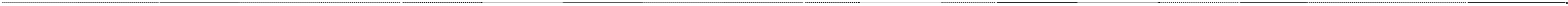 NM	6055	526	399	1282	733	309	44	358	20	1	9727	5	20	4484	1085	101	151	17757	23603NY	5360	568	726	2226	614	713	180	291	70	5	10753	15	40	11278	2485	400	496	29342	44056NC	14989	659	507	3942	1171	644	83	591	105	9	22700	5	69	11568	2712	384	772	35222	50732   ND 	4499	281	320	1134	239	326	18	149	15	3	6984	4	15	3530	584	111	272	15815	20331State	110	120	210	220	230	240	250	260	270	280TotalEligible	405	410	420	430	435	440	450TotalIneligibleOH	5387	448	438	1764	674	209	36	217	35	1	9209	7	9	6386	1471	163	786	24515	33337OK	6708	312	292	1305	755	750	22	284	17	3	10448	3	30	4830	1209	148	208	19091	25519OR	4593	273	97	1142	760	257	39	170	36	10	7377	31	8	5351	1266	122	378	16851	24007PA	12213	1044	1193	4355	942	1356	129	713	98	3	22046	21	63	18257	4018	598	880	48995	72832RI	4160	355	298	1231	491	228	119	102	41	4	7029	0	35	3806	1036	167	164	10958	16166SC	8628	406	412	1288	1120	170	89	330	31	9	12483	3	18	5808	1442	146	335	19785	27537SD	6345	304	351	1722	238	170	15	124	39	0	9308	3	23	5502	1077	118	355	26948	34026TN	4078	338	55	914	113	73	9	54	122	0	5756	0	24	5085	1005	297	224	15742	22377TX	6300	554	525	2402	805	395	302	154	90	10	11537	0	123	7315	2399	508	537	30995	41877UT	4915	295	164	1007	636	35	48	106	11	3	7220	4	9	3005	950	85	169	11645	15867VT	6674	342	290	1262	338	462	20	225	23	2	9638	25	22	5492	1130	151	135	16957	23912VA	5077	376	238	1323	628	415	31	222	37	4	8351	75	5	4558	1063	159	142	14016	20018WA	22973	787	633	7348	4210	2188	189	1072	186	13	39599	124	65	25096	6372	649	3532	94222	130060WV	3675	119	97	781	211	112	7	139	13	1	5155	2	8	1753	405	45	41	5037	7291WI	4154	677	310	1321	476	88	32	84	51	33	7226	4	10	2907	732	128	0	12300	16081WY	4756	237	217	1190	278	395	15	157	24	0	7269	5	11	4814	943	113	941	14606	21433PR	4587	100	119	329	467	109	3	196	21	5	5936	1	28	2609	684	103	5300	11109	19834VI	2940	293	500	547	226	476	85	140	20	0	5227	2	33	5035	1256	2828	688	19832	29674330075	25635	18905	99606	40053	20959	5484	11957	3101	434	556,209	571	2015	366705	93261	18388	32268	1213191	1726399   Total 	   Median 	5,360 	416 	292 	1,444 	636 	300 	37 	171 	41 	4 	9,160 	3 	24 	5,492 	1,221 	167 	333 	19,785 	27,356 	Table 3. BRFSS Call Dispositions, Frequency Distribution by State for Telephone Numbers of Unknown Eligibility, 2006State	305	310	315	320	325	330	332	335	340	345	350	355	360	365	370TotalUnknownAL	68	2201	309	114	92	1569	100	993	79	67	65	732	619	36	0	7044AK	59	209	45	28	7	318	127	82	2	250	12	120	633	452	0	2344AZ	88	2999	496	243	29	1064	94	1393	728	19	5	1533	1824	184	0	10699AR	102	1248	91	56	154	5083	193	323	2	994	21	275	1541	170	0	10253CA	66	6126	1715	1124	36	917	557	420	42	2675	863	274	4849	256	0	19920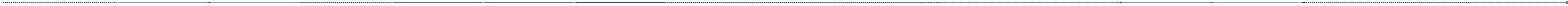 CO	45	661	226	53	48	2010	431	267	4	1156	66	207	1903	325	0	7402CT	348	5947	1776	523	149	2838	384	3210	2852	88	158	2412	5497	314	0	26496DE	1506	1347	15	71	81	1060	17	1154	2	85	0	258	1736	58	0	7390DC	122	2499	772	289	59	1821	429	1948	441	206	88	940	6621	786	0	17021FL	475	6439	688	423	888	2714	164	5668	0	3	0	901	6411	644	0	25418GA	193	8902	1408	618	184	4788	409	4219	1742	102	34	2677	4608	583	0	30467HI	366	578	594	424	126	2035	687	548	47	2213	139	522	2174	119	5	10577ID	74	1031	124	55	55	4672	185	377	2	685	22	171	1414	144	0	9011IL	17	2110	169	156	34	3693	149	460	25	1596	63	316	1935	427	0	11150IN	136	1721	201	85	107	5069	287	476	1	1195	14	325	1875	310	0	11802IA	91	644	72	53	53	1972	158	224	10	893	24	96	829	124	0	5243KS	52	1019	212	27	34	2996	180	492	10	839	151	366	1263	105	1	7747KY	990	1310	17	54	49	6810	38	517	1	535	0	746	1230	134	0	12431LA	167	4815	667	81	202	4317	227	1471	153	107	122	660	2554	196	5	15744ME	105	2358	216	28	61	1674	111	755	22	91	7	334	1637	178	0	7577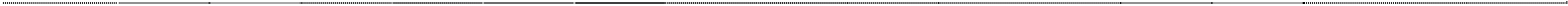 MD	289	8490	1497	495	160	5884	642	4026	923	441	210	2151	7341	1025	0	33574MA	432	10935	1689	1197	337	7121	806	3878	131	214	36	1711	8953	1023	0	38463MI	34	3673	683	141	118	1595	0	1370	4	479	1	356	2380	280	0	11114MN	10	474	221	114	29	1792	373	94	1	553	143	123	1017	143	0	5087MS	108	1218	276	49	76	1608	240	883	22	354	127	697	1386	59	0	7103MO	44	674	254	72	33	1576	466	191	6	972	41	118	1431	132	0	6010MT	121	2110	259	17	47	1439	124	984	144	94	18	824	1591	160	0	7932NE	54	1371	330	21	31	881	50	840	19	56	21	161	966	68	0	4869NV	57	531	167	74	60	3109	904	113	1	797	24	341	1501	95	0	7774NH	163	4162	671	75	65	2454	239	1843	37	138	6	615	2847	235	0	13550NJ	882	15105	2848	1338	259	9804	1066	6323	779	549	133	2737	16346	1616	1	59786NM	101	790	140	25	100	1707	232	168	20	839	91	231	1411	129	0	5984NY	293	2266	330	690	191	8079	622	802	4	2587	56	482	3918	434	0	20754NC	199	4761	742	67	62	4213	206	2625	29	684	59	973	2538	40	2	17200ND	59	668	61	20	76	2220	94	168	2	407	10	128	758	54	0	4725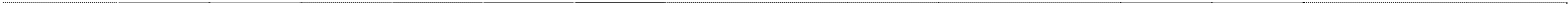 OH	80	2302	622	88	117	2888	252	1854	5	577	47	584	1401	97	1	10915OK	52	803	208	10	3	1816	264	302	37	735	828	186	1717	154	0	7115Total State	305		310	315		320		325		330	332		335	340		345		350		355		360	365		370		Unknown OR		122		1798		727		77		69		2238		118		1228		1		721		9		322		1270		146		0		8846PA	371	3581	374	343	361	12361	662	1090	7	3613	73	743	6616	803	0	30998RI	115	2222	414	230	68	1544	157	1006	20	139	8	439	1495	118	0	7975SC	60	1318	511	147	25	1656	363	1128	13	1000	23	339	1908	149	0	8640SD	63	1707	64	39	21	3558	33	688	54	477	145	200	1140	47	0	8236TN	17	1295	34	77	51	5240	18	368	8	987	31	206	1395	112	187	10026TX	140	5536	978	415	63	2189	244	2810	710	54	7	3398	3665	267	0	20476UT	3	473	85	40	6	867	84	304	9	484	6	114	944	96	0	3515VT	141	988	171	37	67	2842	212	742	3	1211	14	157	1909	76	0	8570VA	249	971	298	47	54	2265	345	712	3	921	5	193	1754	181	4	8002WA	919	10717	4246	467	400	11609	669	5970	237	4315	1013	2617	6824	652	0	50655WV	28	515	43	10	15	1168	31	221	13	237	31	88	597	66	1	3064WI	11	492	53	87	19	1986	160	9	6	871	2	129	994	104	0	4923WY	97	897	102	27	51	2534	123	356	0	648	12	233	1174	53	0	6307PR	20	136	64	2	7	231	115	27	10	163	14	108	1406	7	0	2310VI	140	316	81	108	44	922	163	113	0	545	33	255	1329	110	0	415910544	147459	29056	11151	5533	168816	15004	68233	9423	40661	5131	35824	143075	14276	207	704393  Total 	  Median 	102 	1,707 	276 	77 	62 	2,238 	212 	755 	13 	553 	31 	339 	1,717 	149 	0 	8,846 	  Table 4. BRFSS Call Dispositions, Frequency Distribution by Categories of Case Outcomes, 2006 	TotalTotalTotal 	COIN 	TERE 	KNHH 	LIHH 	AMUR 	INHH 	NCUS 	BUNR 	NOSN 	Elig HH 	Eligible 	EUHH 	Unknown 	Ineligible 	HH 	TOTAL 	 AL	   3,361		1,297		4,037	  2,686		132		63		655		2,965		10,904	   1,827		5,124	   6,389		7,044		13,932		11,444		26,100AK	2,140	378	799	602	262	17	1,085	2,045	9,982	809	2,922	1,259	2,344	12,044	3,936	17,310AZ	4,886	1,673	5,975	3,691	24	68	2,008	4,290	16,595	2,744	7,558	8,691	10,699	20,953	16,293	39,210AR	5,697	2,126	2,886	5,763	1,015	25	1,711	4,931	23,665	3,349	8,945	8,542	10,253	28,621	16,497	47,819CA	5,785	2,941	10,525	2,950	3,538	65	5,105	9,322	25,426	5,217	10,924	14,815	19,920	34,813	22,266	65,657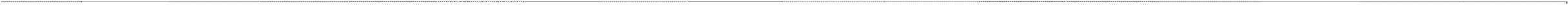 CO	6,146	1,106	2,198	2,753	1,222	13	2,228	7,053	20,451	2,147	8,251	5,174	7,402	27,517	12,216	43,170CT	8,629	2,657	13,709	9,158	246	57	5,811	11,630	37,533	5,213	13,714	20,685	26,496	49,220	34,210	89,430DE	4,024	1,466	4,945	1,489	85	21	1,794	3,387	8,258	2,411	6,413	5,596	7,390	11,666	11,945	25,469DC	4,098	1,282	6,381	3,979	294	35	7,407	9,603	29,471	2,397	6,420	9,614	17,021	39,109	15,775	62,550FL	11,005	1,974	15,936	5,090	3	96	7,055	12,887	39,452	4,919	15,645	18,363	25,418	52,435	34,101	93,498GA	7,890	3,740	17,231	10,418	136	74	5,191	13,155	48,545	6,430	14,139	25,276	30,467	61,774	39,353	106,380HI	6,637	1,838	4,556	3,846	2,352	57	2,293	7,038	24,723	4,381	10,945	8,284	10,577	31,818	16,934	53,340ID	5,434	1,819	2,607	5,140	707	11	1,558	5,111	21,533	2,911	8,254	7,453	9,011	26,655	15,011	43,920IL	5,231	2,672	3,927	4,373	1,659	19	2,362	6,028	21,309	3,894	9,074	8,788	11,150	27,356	16,222	47,580IN	6,678	2,591	4,013	5,874	1,209	27	2,185	6,739	27,504	4,206	10,748	9,617	11,802	34,270	19,183	56,820IA	5,465	1,276	1,975	2,342	917	7	953	3,478	17,396	2,248	7,685	4,290	5,243	20,881	11,065	33,809KS	8,339	1,751	2,720	3,614	990	23	1,368	6,256	25,429	2,731	11,035	6,379	7,747	31,708	16,447	50,490KY	6,200	1,586	3,758	7,698	535	41	1,364	6,389	31,168	2,536	8,710	11,067	12,431	37,598	19,283	58,739LA	7,246	3,253	8,887	5,645	229	38	2,750	8,239	41,010	5,182	12,266	12,994	15,744	49,287	25,069	77,297ME	4,082	1,521	4,122	2,230	98	13	1,815	3,098	12,961	2,251	6,291	5,762	7,577	16,072	11,968	29,940MD	9,047	4,058	16,951	10,255	651	74	8,366	12,120	36,338	6,846	15,754	25,208	33,574	48,532	40,385	97,860MA	12,959	5,804	20,928	11,303	250	61	9,976	14,714	43,705	10,031	22,757	28,487	38,463	58,480	51,055	119,700MI	5,684	1,711	6,709	2,214	480	22	2,660	5,787	22,763	2,683	8,344	8,454	11,114	28,572	16,340	48,030MN	4,258	622	1,693	2,432	696	8	1,160	4,178	14,923	1,520	5,774	3,927	5,087	19,109	9,013	29,970MS	6,128	1,977	4,033	2,692	481	63	1,445	4,250	16,221	3,614	9,653	5,658	7,103	20,534	14,893	37,290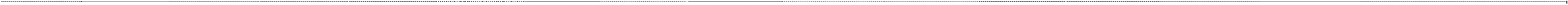 MO	5,506	1,229	2,276	2,271	1,013	20	1,563	4,064	18,268	2,457	7,848	4,447	6,010	22,352	11,302	36,210MT	6,122	1,899	4,613	2,595	112	36	1,751	4,248	22,784	3,101	9,160	6,181	7,932	27,068	15,265	44,160NE	8,025	1,543	3,839	1,163	77	24	1,034	4,768	23,717	2,845	10,812	3,835	4,869	28,509	14,594	44,190NV	3,609	774	1,564	4,489	821	24	1,596	3,346	10,147	1,488	5,079	6,178	7,774	13,517	10,460	26,370NH	6,098	2,003	7,944	3,485	144	30	3,082	5,521	17,053	3,163	9,206	10,468	13,550	22,604	19,560	45,360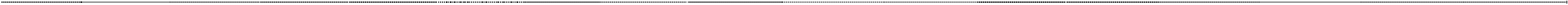 NJ	13,755	7,134	30,050	15,984	682	215	17,962	21,596	67,012	12,330	25,781	41,824	59,786	88,823	67,138	174,390NM	6,668	1,594	2,664	2,315	930	20	1,540	4,484	19,099	3,146	9,727	4,444	5,984	23,603	13,261	39,314NY	6,080	2,800	5,564	10,068	2,643	40	4,352	11,278	32,738	4,825	10,753	16,402	20,754	44,056	24,552	75,563NC	15,803	4,294	10,930	5,552	743	69	2,578	11,568	39,095	7,052	22,700	14,622	17,200	50,732	36,648	90,632ND	4,848	1,386	1,706	2,540	417	15	812	3,530	16,786	2,204	6,984	3,913	4,725	20,331	10,495	32,040OH	5,961	2,076	6,030	3,935	624	9	1,498	6,386	26,942	3,374	9,209	9,417	10,915	33,337	18,011	53,461   OK 	7,101 	1,516 	3,196 	2,316 	1,563 	30 	1,871 	4,830 	20,659 	3,428 	10,448 	5,244 	7,115 	25,519 	14,159 	43,082 	  Table 4. BRFSS Call Dispositions, Frequency Distribution by Categories of Case Outcomes, 2006 	TotalTotalTotal 	COIN 	TERE 	KNHH 	LIHH 	AMUR 	INHH 	NCUS 	BUNR 	NOSN 	Elig HH 	Eligible 	EUHH 	Unknown 	Ineligible 	HH 	TOTAL 	 OR	   4,891		1,214		5,147	  2,825		730		8		1,416		5,351		18,648	   2,511		7,377	   7,430		8,846		24,007		14,085		40,230PA	13,514	5,291	8,657	14,477	3,686	63	7,419	18,257	54,512	8,789	22,046	23,579	30,998	72,832	42,002	125,876RI	4,592	1,452	4,742	2,458	147	35	1,613	3,806	12,325	2,514	7,029	6,362	7,975	16,166	13,279	31,170SC	9,152	1,582	4,766	2,543	1,023	18	2,057	5,808	21,711	3,449	12,483	6,583	8,640	27,537	18,061	48,660SD	6,747	1,975	3,108	3,905	622	23	1,187	5,502	28,501	2,659	9,308	7,049	8,236	34,026	15,758	51,570TN	4,430	955	2,085	5,787	1,018	24	1,507	5,085	17,268	1,340	5,756	8,519	10,026	22,377	13,281	38,159TX	6,989	2,792	11,220	7,019	61	123	3,932	7,315	34,439	4,683	11,537	16,544	20,476	41,877	28,143	73,890UT	5,276	1,105	1,704	1,120	490	9	1,040	3,005	12,853	2,010	7,220	2,475	3,515	15,867	9,214	26,602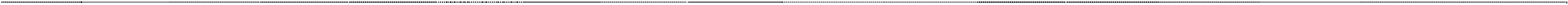 VT	7,095	1,473	3,112	3,318	1,225	22	1,985	5,492	18,398	2,622	9,638	6,585	8,570	23,912	15,020	42,120VA	5,484	1,530	3,567	2,911	926	5	1,935	4,558	15,455	2,898	8,351	6,067	8,002	20,018	13,497	36,371WA	23,923	7,818	29,710	15,999	5,328	65	7,476	25,096	104,899	15,839	39,599	43,179	50,655	130,060	77,515	220,314WV	3,822	850	1,290	1,326	268	8	663	1,753	5,530	1,361	5,155	2,401	3,064	7,291	7,296	15,510WI	4,865	1,597	1,329	2,387	873	10	1,098	2,907	13,164	2,395	7,226	3,825	4,923	16,081	10,188	28,230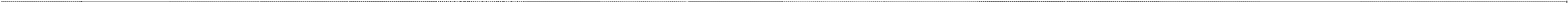 WY	5,046	1,354	2,321	2,968	660	11	1,227	4,814	16,608	2,276	7,269	5,080	6,307	21,433	11,700	35,009PR	4,748	387	1,048	473	177	28	1,413	2,609	17,197	1,249	5,936	897	2,310	19,834	6,684	28,080  VI 	3,339 	941 	1,597 	1,492 	578 	33 	1,439 	5,035 	24,606 	1,994 	5,227 	2,720 	4,159 	29,674 	7,402 	39,060 	Total	360,538	113,683	337,280	245,958	45,792	2,015	157,351	366,705	1,357,679	200,499	556,209	547,042	704,393	1,726,399	1,059,474	2,987,001   Median 	6080 	1673 	4037 	3485 	660 	24 	1815 	5492 	21533 	2898 	9160 	7430 	8846 	27356 	15758 	44190 	AL	12.88	4.97	15.47	10.29	0.51	0.24	2.51	11.36	41.78	7.00	19.63	24.48	26.99	53.38	43.85	21,733AK	12.36	2.18	4.62	3.48	1.51	0.10	6.27	11.81	57.67	4.67	16.88	7.27	13.54	69.58	22.74	19,860AZ	12.46	4.27	15.24	9.41	0.06	0.17	5.12	10.94	42.32	7.00	19.28	22.17	27.29	53.44	41.55	35,550AR	11.91	4.45	6.04	12.05	2.12	0.05	3.58	10.31	49.49	7.00	18.71	17.86	21.44	59.85	34.50	38,670CA	8.81	4.48	16.03	4.49	5.39	0.10	7.78	14.20	38.73	7.95	16.64	22.56	30.34	53.02	33.91	59,677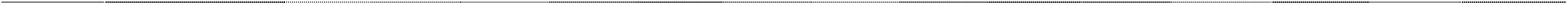 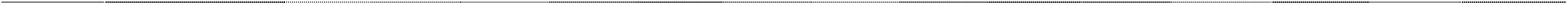 CO	14.24	2.56	5.09	6.38	2.83	0.03	5.16	16.34	47.37	4.97	19.11	11.99	17.15	63.74	28.30	39,511CT	9.65	2.97	15.33	10.24	0.28	0.06	6.50	13.00	41.97	5.83	15.33	23.13	29.63	55.04	38.25	49,170DE	15.80	5.76	19.42	5.85	0.33	0.08	7.04	13.30	32.42	9.47	25.18	21.97	29.02	45.80	46.90	24,120DC	6.55	2.05	10.20	6.36	0.47	0.06	11.84	15.35	47.12	3.83	10.26	15.37	27.21	62.52	25.22	56,370FL	11.77	2.11	17.04	5.44	0.00	0.10	7.55	13.78	42.20	5.26	16.73	19.64	27.19	56.08	36.47	67,448GA	7.42	3.52	16.20	9.79	0.13	0.07	4.88	12.37	45.63	6.04	13.29	23.76	28.64	58.07	36.99	57,720HI	12.44	3.45	8.54	7.21	4.41	0.11	4.30	13.19	46.35	8.21	20.52	15.53	19.83	59.65	31.75	51,150ID	12.37	4.14	5.94	11.70	1.61	0.03	3.55	11.64	49.03	6.63	18.79	16.97	20.52	60.69	34.18	45,012IL	10.99	5.62	8.25	9.19	3.49	0.04	4.96	12.67	44.79	8.18	19.07	18.47	23.43	57.49	34.09	44,640IN	11.75	4.56	7.06	10.34	2.13	0.05	3.85	11.86	48.41	7.40	18.92	16.93	20.77	60.31	33.76	46,230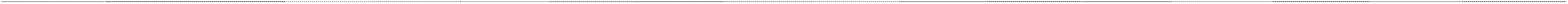 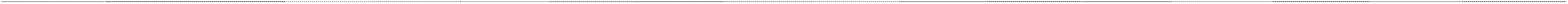 IA	16.16	3.77	5.84	6.93	2.71	0.02	2.82	10.29	51.45	6.65	22.73	12.69	15.51	61.76	32.73	28,530KS	16.52	3.47	5.39	7.16	1.96	0.05	2.71	12.39	50.36	5.41	21.86	12.63	15.34	62.80	32.57	48,960KY	10.56	2.70	6.40	13.11	0.91	0.07	2.32	10.88	53.06	4.32	14.83	18.84	21.16	64.01	32.83	52,290LA	9.37	4.21	11.50	7.30	0.30	0.05	3.56	10.66	53.06	6.70	15.87	16.81	20.37	63.76	32.43	27,311ME	13.63	5.08	13.77	7.45	0.33	0.04	6.06	10.35	43.29	7.52	21.01	19.25	25.31	53.68	39.97	27,510MD	9.25	4.15	17.32	10.48	0.67	0.08	8.55	12.39	37.13	7.00	16.10	25.76	34.31	49.59	41.27	94,530MA	10.83	4.85	17.48	9.44	0.21	0.05	8.33	12.29	36.51	8.38	19.01	23.80	32.13	48.86	42.65	88,230MI	11.83	3.56	13.97	4.61	1.00	0.05	5.54	12.05	47.39	5.59	17.37	17.60	23.14	59.49	34.02	97,350MN	14.21	2.07	5.65	8.11	2.32	0.03	3.87	13.94	49.79	5.07	19.27	13.10	16.97	63.76	30.07	19,110MS	16.43	5.30	10.82	7.22	1.29	0.17	3.88	11.40	43.50	9.69	25.89	15.17	19.05	55.07	39.94	27,450MO	15.21	3.39	6.29	6.27	2.80	0.06	4.32	11.22	50.45	6.79	21.67	12.28	16.60	61.73	31.21	31,320MT	13.86	4.30	10.45	5.88	0.25	0.08	3.97	9.62	51.59	7.02	20.74	14.00	17.96	61.30	34.57	37,800NE	18.16	3.49	8.69	2.63	0.17	0.05	2.34	10.79	53.67	6.44	24.47	8.68	11.02	64.51	33.03	43,920NV	13.69	2.94	5.93	17.02	3.11	0.09	6.05	12.69	38.48	5.64	19.26	23.43	29.48	51.26	39.67	23,040NH	13.44	4.42	17.51	7.68	0.32	0.07	6.79	12.17	37.59	6.97	20.30	23.08	29.87	49.83	43.12	46,080NJ	7.89	4.09	17.23	9.17	0.39	0.12	10.30	12.38	38.43	7.07	14.78	23.98	34.28	50.93	38.50	172,260NM	16.96	4.05	6.78	5.89	2.37	0.05	3.92	11.41	48.58	8.00	24.74	11.30	15.22	60.04	33.73	31,230NY	8.05	3.71	7.36	13.32	3.50	0.05	5.76	14.93	43.33	6.39	14.23	21.71	27.47	58.30	32.49	93,419NC	17.44	4.74	12.06	6.13	0.82	0.08	2.84	12.76	43.14	7.78	25.05	16.13	18.98	55.98	40.44	93,198ND	15.13	4.33	5.32	7.93	1.30	0.05	2.53	11.02	52.39	6.88	21.80	12.21	14.75	63.46	32.76	27,390OH	11.15	3.88	11.28	7.36	1.17	0.02	2.80	11.95	50.40	6.31	17.23	17.61	20.42	62.36	33.69	60,610OK	16.48	3.52	7.42	5.38	3.63	0.07	4.34	11.21	47.95	7.96	24.25	12.17	16.52	59.23	32.87	71,633OR	12.16	3.02	12.79	7.02	1.81	0.02	3.52	13.30	46.35	6.24	18.34	18.47	21.99	59.67	35.01	90,660PA	10.74	4.20	6.88	11.50	2.93	0.05	5.89	14.50	43.31	6.98	17.51	18.73	24.63	57.86	33.37	122,968RI	14.73	4.66	15.21	7.89	0.47	0.11	5.17	12.21	39.54	8.07	22.55	20.41	25.59	51.86	42.60	34,680SC	18.81	3.25	9.79	5.23	2.10	0.04	4.23	11.94	44.62	7.09	25.65	13.53	17.76	56.59	37.12	40,500SD	13.08	3.83	6.03	7.57	1.21	0.04	2.30	10.67	55.27	5.16	18.05	13.67	15.97	65.98	30.56	43,560TN	11.61	2.50	5.46	15.17	2.67	0.06	3.95	13.33	45.25	3.51	15.08	22.33	26.27	58.64	34.80	38,831TX	9.46	3.78	15.18	9.50	0.08	0.17	5.32	9.90	46.61	6.34	15.61	22.39	27.71	56.67	38.09	65,670UT	19.83	4.15	6.41	4.21	1.84	0.03	3.91	11.30	48.32	7.56	27.14	9.30	13.21	59.65	34.64	24,750VT	16.84	3.50	7.39	7.88	2.91	0.05	4.71	13.04	43.68	6.23	22.88	15.63	20.35	56.77	35.66	46,109VA	15.08	4.21	9.81	8.00	2.55	0.01	5.32	12.53	42.49	7.97	22.96	16.68	22.00	55.04	37.11	34,560WA	10.86	3.55	13.49	7.26	2.42	0.03	3.39	11.39	47.61	7.19	17.97	19.60	22.99	59.03	35.18	194,850WV	24.64	5.48	8.32	8.55	1.73	0.05	4.27	11.30	35.65	8.77	33.24	15.48	19.75	47.01	47.04	13,740WI	17.23	5.66	4.71	8.46	3.09	0.04	3.89	10.30	46.63	8.48	25.60	13.55	17.44	56.96	36.09	26,640WY	14.41	3.87	6.63	8.48	1.89	0.03	3.50	13.75	47.44	6.50	20.76	14.51	18.02	61.22	33.42	33,450PR	16.91	1.38	3.73	1.68	0.63	0.10	5.03	9.29	61.24	4.45	21.14	3.19	8.23	70.63	23.80	24,630VI	8.55	2.41	4.09	3.82	1.48	0.08	3.68	12.89	63.00	5.10	13.38	6.96	10.65	75.97	18.95	31,830Total	12.07	3.81	11.29	8.23	1.53	0.07	5.27	12.28	45.45	6.71	18.62	18.31	23.58	57.80	35.47	2,767,460Median	13.76	3.79	9.14	7.89	1.49	0.05	4.11	12.43	48.73	6.56	20.73	16.81	20.02	61.91	35.66	43,920Minimum	6.55	2.05	4.62	2.63	0.00	0.01	2.30	9.62	32.42	3.51	10.26	7.27	11.02	45.80	22.74	13,740  Maximum 	24.64 	5.76 	19.42 	17.02 	5.39 	0.24 	11.84 	16.34 	57.67 	9.69 	33.24 	25.76 	34.31 	69.58 	47.04 	194,850 	State NameResolutionRate%Screening Completion RateInterview Completion RateCooperationRate%Refusal Rate%Overall Response RateResponseRate%% 	% 	%Alabama	86.7	53.9	72.2	70.2	18.5	30.0	47.9Alaska	88.7	76.0	85.0	82.8	11.2	55.5	63.3Arizona	85.4	52.6	74.5	71.6	16.1	30.6	47.0Arkansas	82.2	73.1	72.8	69.6	18.7	35.2	50.0California	82.3	45.5	66.3	56.9	18.8	26.5	36.9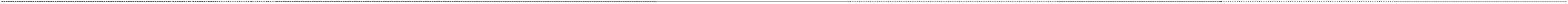 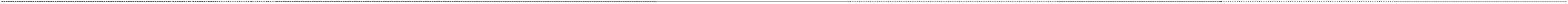 Colorado	85.6	76.8	84.7	82.6	11.1	51.3	61.7Connecticut	83.0	45.3	76.5	74.0	13.6	25.7	44.3Delaware	86.8	52.7	73.3	71.8	16.2	34.4	44.5District of Columbia	81.3	45.9	76.2	74.5	14.5	26.5	46.5Florida	87.0	45.1	84.8	81.5	9.2	32.9	51.2Georgia	85.2	40.4	67.8	65.8	18.9	20.5	39.8Hawaii	84.1	65.2	78.3	72.6	13.5	40.0	48.6Idaho	83.1	73.6	74.9	72.9	17.5	36.9	52.3Illinois	82.4	66.9	66.2	64.5	22.5	32.9	44.1Indiana	83.7	69.8	72.0	69.7	19.1	35.5	49.2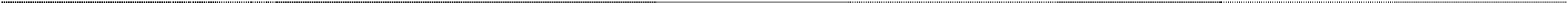 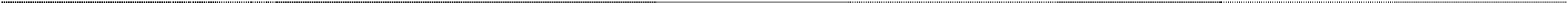 Iowa	87.5	77.4	81.1	78.5	14.0	50.4	60.1Kansas	88.2	78.8	82.6	81.5	13.4	51.7	64.0Kentucky	83.7	67.6	79.6	78.7	14.4	32.8	56.1Louisiana	88.8	54.2	69.0	66.4	21.1	29.5	47.0Maine	86.2	57.7	72.8	71.6	18.1	34.8	48.5Maryland	80.3	43.7	69.0	67.5	16.9	22.9	37.7Massachusetts	82.0	47.4	69.1	66.0	17.3	25.9	38.6Michigan	88.9	52.5	76.9	74.6	15.8	35.5	52.4Minnesota	85.7	74.3	87.3	83.5	8.9	48.2	61.2Mississippi	87.6	66.9	75.6	72.2	16.6	42.0	51.4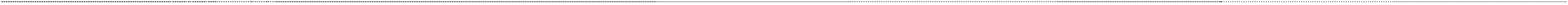 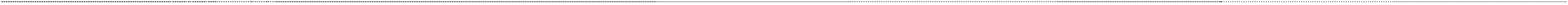 Missouri	86.6	74.8	81.8	79.5	13.1	49.7	58.5Montana	89.9	63.6	76.3	75.2	17.0	40.9	54.8Nebraska	94.9	71.4	83.9	81.8	12.7	56.1	66.0Nevada	73.8	73.8	82.3	80.2	10.7	35.2	50.1New Hampshire	85.2	50.6	75.3	74.1	15.3	31.8	46.5New Jersey	80.1	41.3	65.8	63.0	18.2	20.9	35.1New Mexico	87.8	75.7	80.7	77.0	13.9	51.3	58.1New York	77.4	61.6	68.5	65.0	18.9	25.3	41.0North Carolina	90.2	64.9	78.6	76.1	15.3	44.0	56.4North Dakota	88.2	78.6	77.8	75.7	16.9	47.1	59.2Ohio	88.7	57.2	74.2	71.9	17.9	33.8	51.5Oklahoma	86.7	73.0	82.4	79.6	12.1	51.2	56.7State NameResolutionRate%Screening Completion RateInterview Completion RateCooperationRate%Refusal Rate%Overall Response RateResponseRate% 	% 	% 	% 	Oregon	87.6	54.3	80.1	77.5	12.8	35.4	51.7Pennsylvania	79.7	68.5	71.9	68.8	18.1	32.8	46.2Rhode Island	86.5	56.2	76.0	73.3	15.4	35.3	48.6South Carolina	88.4	69.3	85.3	82.1	10.4	51.7	60.3South Dakota	88.9	73.8	77.4	76.1	17.8	43.7	60.9Tennessee	78.2	72.2	82.3	81.3	12.2	34.0	56.7Texas	85.1	46.9	71.5	68.3	17.5	25.3	43.8Utah	90.0	78.9	82.7	80.7	13.3	58.4	63.4Vermont	84.5	73.4	82.8	80.5	12.2	48.2	58.6Virginia	84.1	66.3	78.2	75.5	14.3	41.5	51.2Washington	86.9	51.7	75.4	72.5	15.2	31.5	46.5West Virginia	85.4	78.4	81.8	79.3	13.2	53.5	59.5Wisconsin	84.6	83.0	75.3	74.0	18.2	48.7	55.6Wyoming	86.1	73.4	78.8	76.8	15.3	44.0	56.9Puerto Rico	92.7	83.1	92.5	89.0	6.0	72.5	73.4  Virgin Islands 	91.0 	73.0 	78.0 	74.1 	16.1 	46.0 	57.1 	  Maximum 	94.9 	83.0 	87.3 	83.5 	22.5 	58.4 	66.0 	Alabama	64.22	52.34	11.88Alaska	55.92	48.31	7.61Arizona	60.25	50.45	9.80Arkansas	60.66	51.68	8.98California	58.15	50.57	7.58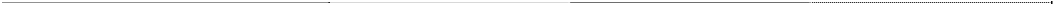 Colorado	56.63	49.88	6.75Connecticut	59.65	52.25	7.40Delaware	61.22	52.11	9.11District of Columbia	60.62	53.44	7.18Florida	60.91	51.64	9.27Georgia	61.62	51.15	10.47Hawaii	56.56	50.62	5.94Idaho	59.24	50.23	9.01Illinois	60.67	51.56	9.11Indiana	61.38	51.48	9.90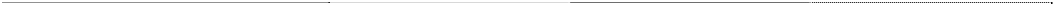 Iowa	57.72	51.36	6.36Kansas	59.61	50.96	8.65Kentucky	65.22	51.64	13.58Louisiana	64.77	52.26	12.51Maine	59.44	51.84	7.60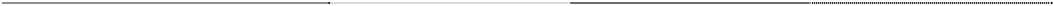 Maryland	60.74	52.45	8.29Massachusetts	60.32	52.4	7.92Michigan	62.22	51.54	10.68Minnesota	58.31	50.91	7.40Mississippi	64.31	52.28	12.03Missouri	59.02	51.88	7.14Montana	57.70	50.6	7.10Nebraska	58.84	51.12	7.72Nevada	52.97	49.35	3.62New Hampshire	59.74	51.31	8.43New Jersey	60.13	52.06	8.07New Mexico	60.79	51.37	9.42New York	61.32	52.43	8.89North Carolina	61.56	51.43	10.13North Dakota	58.47	50.53	7.94Ohio	59.63	52.07	7.56Oklahoma	61.53	51.21	10.32Oregon	60.02	50.77	9.25Pennsylvania	60.95	52.3	8.65Rhode Island	61.24	52.55	8.69South Carolina	59.58	52.04	7.54South Dakota	59.71	50.78	8.93Tennessee	64.36	51.82	12.54Texas	62.47	50.68	11.79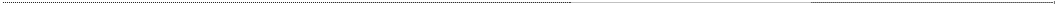 Utah	55.69	50.33	5.36Vermont	58.66	51.45	7.21Virginia	59.19	51.37	7.82Washington	60.47	50.6	9.87West Virginia	58.46	51.71	6.75Wisconsin	58.28	51.03	7.25Wyoming	57.98	50.05	7.93Puerto Rico	61.79	53.06	8.73Virgin Islands	61.62	53.26	8.36Median	60.13	51.45	8.43Mean	60.05	51.41	8.64Standard Deviation	2.31	0.95	1.87  Range 	12.25 	5.13 	9.96 	  Table 8. Percentage of White Non-Hispanic People in BRFSS and Population Data by State, 2006* 	  State 	BRFSS Percent 	Population Percent 	Difference 		 Alabama		74.65		71.43		3.22Alaska	71.79	69.42	2.37Arizona	73.71	64.66	9.05Arkansas	82.98	79.60	3.38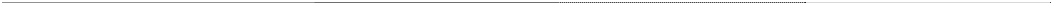 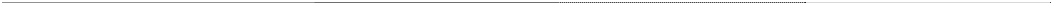 California	54.47	47.00	7.47Colorado	79.27	74.35	4.92Connecticut	84.72	77.12	7.60Delaware	79.45	71.99	7.46District of Columbia	45.83	34.44	11.39Florida	70.82	64.69	6.13Georgia	74.31	61.90	12.41Hawaii	28.04	25.27	2.77Idaho	89.65	88.38	1.27Illinois	78.04	68.37	9.67Indiana	87.39	85.94	1.45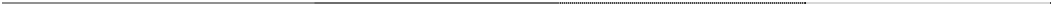 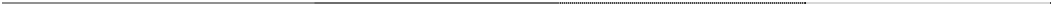 Iowa	94.43	92.93	1.50Kansas	87.48	83.59	3.89Kentucky	92.12	89.63	2.49Louisiana	71.34	64.10	7.24Maine	96.68	96.86	-0.18Maryland	73.75	61.09	12.66Massachusetts	86.55	81.33	5.22Michigan	85.54	79.68	5.86Minnesota	91.86	88.31	3.55Mississippi	66.84	62.66	4.18Missouri	86.66	84.61	2.05Montana	91.41	90.89	0.52Nebraska	90.06	87.32	2.74Nevada	64.43	63.28	1.15New Hampshire	96.01	94.66	1.35New Jersey	75.02	64.59	10.43New Mexico	52.80	46.72	6.08New York	75.01	62.42	12.59North Carolina	72.56	70.43	2.13North Dakota	93.87	92.62	1.25Ohio	87.60	84.75	2.85Oklahoma	74.90	75.32	-0.42Oregon	88.03	83.55	4.48Pennsylvania	89.13	84.37	4.76Rhode Island	86.64	81.65	4.99South Carolina	74.79	67.77	7.02South Dakota	92.34	89.54	2.80Tennessee	85.41	79.79	5.62  Table 8. Percentage of White Non-Hispanic People in BRFSS and Population Data by State, 2006* 	  State 	BRFSS Percent 	Population Percent 	Difference 	 Texas		63.75		52.28		11.47Utah	86.99	84.35	2.64Vermont	95.41	96.60	-1.19Virginia	77.69	70.03	7.66Washington	84.88	78.92	5.96West Virginia	93.95	95.24	-1.29Wisconsin	92.12	88.30	3.82Wyoming	89.89	89.84	0.05Median	84.88	79.60	3.89Mean	80.06	75.38	4.68Standard Deviation	13.62	15.60	3.66  Range 	68.64 	71.59 	13.95 	*Puerto Rico and Virgin Islands are excluded.Table 9. Percentage of People Aged 18–24 in BRFSS and Population Data by State, 2006State	BRFSS Percent	Population Percent	DifferenceAlabama	4.31	13.37	-9.06Alaska	10.13	15.01	-4.88Arizona	5.74	13.44	-7.70Arkansas	5.79	13.50	-7.71California	8.22	13.62	-5.40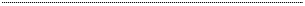 Colorado	6.69	13.22	-6.53Connecticut	5.26	11.85	-6.59Delaware	8.56	12.84	-4.28District of Columbia	6.70	13.09	-6.39Florida	5.26	11.69	-6.43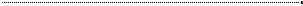 Georgia	6.10	13.95	-7.85Hawaii	8.17	12.67	-4.50Idaho	8.41	15.23	-6.82Illinois	6.52	13.37	-6.85Indiana	6.23	13.94	-7.71Iowa	5.67	14.18	-8.51Kansas	5.25	14.84	-9.59Kentucky	4.76	13.12	-8.36Louisiana	7.26	14.66	-7.40Maine	6.31	11.95	-5.64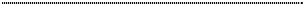 Maryland	6.08	12.47	-6.39Massachusetts	5.18	12.27	-7.09Michigan	7.19	13.42	-6.23Minnesota	5.38	13.62	-8.24Mississippi	6.21	15.14	-8.93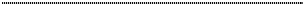 Missouri	6.48	13.45	-6.97Montana	5.13	13.85	-8.72Nebraska	5.20	14.38	-9.18Nevada	8.88	12.01	-3.13New Hampshire	4.84	12.48	-7.64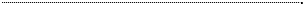 New Jersey	4.53	11.50	-6.97New Mexico	6.81	14.17	-7.36New York	5.76	12.43	-6.67North Carolina	5.54	13.17	-7.63North Dakota	6.52	15.76	-9.24Ohio	5.70	13.00	-7.30Oklahoma	7.49	14.16	-6.67Oregon	6.74	12.62	-5.88Pennsylvania	5.88	12.53	-6.65Rhode Island	5.07	13.60	-8.53South Carolina	5.55	13.53	-7.98South Dakota	5.24	14.97	-9.73Tennessee	5.26	12.57	-7.31Texas	5.02	14.78	-9.76Utah	8.39	19.99	-11.60Vermont	4.73	12.80	-8.07Virginia	5.64	13.36	-7.72Washington	7.03	13.19	-6.16West Virginia	5.24	12.22	-6.98  Table 10. Percentage of Adults Aged 25–34 in BRFSS and Population Data by State, 2006 	  State 	BRFSS Percent 	Population Percent 	Difference 	 Alabama		12.09		17.05		-4.96Alaska	18.08	17.39	0.69Arizona	12.28	19.39	-7.11Arkansas	12.36	16.99	-4.63California	15.93	19.50	-3.57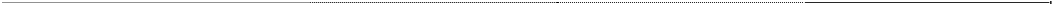 Colorado	15.19	19.97	-4.78Connecticut	11.20	14.94	-3.74Delaware	12.18	17.16	-4.98District of Columbia	17.48	23.69	-6.21Florida	11.41	15.57	-4.16Georgia	13.03	20.13	-7.10Hawaii	13.14	16.61	-3.47Idaho	15.60	18.03	-2.43Illinois	14.14	18.23	-4.09Indiana	14.22	17.18	-2.96Iowa	12.67	15.68	-3.01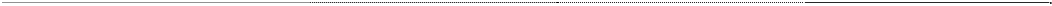 Kansas	12.42	16.78	-4.36Kentucky	11.26	17.34	-6.08Louisiana	13.75	18.00	-4.25Maine	11.67	13.98	-2.31Maryland	12.75	16.66	-3.91Massachusetts	11.36	16.95	-5.59Michigan	10.30	16.61	-6.31Minnesota	13.40	17.34	-3.94Mississippi	11.96	17.79	-5.83Missouri	13.30	16.81	-3.51Montana	11.66	14.62	-2.96Nebraska	13.04	16.99	-3.95Nevada	14.44	19.68	-5.24New Hampshire	10.95	14.54	-3.59New Jersey	10.56	16.16	-5.60New Mexico	13.58	16.98	-3.40New York	12.49	17.56	-5.07North Carolina	13.53	18.52	-4.99North Dakota	12.14	15.38	-3.24Ohio	11.21	16.51	-5.30Oklahoma	12.80	17.64	-4.84Oregon	11.15	17.99	-6.84Pennsylvania	11.46	15.15	-3.69Rhode Island	10.70	16.58	-5.88South Carolina	11.78	17.58	-5.80South Dakota	11.96	15.89	-3.93Tennessee	11.51	17.90	-6.39  Table 10. Percentage of Adults Aged 25–34 in BRFSS and Population Data by State, 2006 	  State 	BRFSS Percent 	Population Percent 	Difference 	 Texas		15.06		19.86		-4.80Utah	19.82	22.32	-2.50Vermont	10.36	14.25	-3.89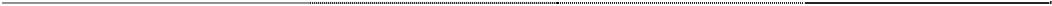 Virginia	12.68	17.45	-4.77Washington	12.97	17.75	-4.78West Virginia	11.44	15.42	-3.98Wisconsin	11.77	16.20	-4.43Wyoming	13.69	15.55	-1.86Puerto Rico	11.70	19.23	-7.53Virgin Islands	16.28	18.44	-2.16Median	12.42	17.16	-4.36Mean	12.90	17.32	-4.42Standard Deviation	1.96	1.85	1.50  Range 	9.52 	9.71 	8.22 	Table 11. Percentage of Adults Aged 35–44 in BRFSS and Population Data by State, 2006State	BRFSS Percent	Population Percent	DifferenceAlabama	17.99	18.38	-0.39Alaska	21.92	20.75	1.17Arizona	16.82	18.82	-2.00Arkansas	17.07	18.00	-0.93California	19.83	20.55	-0.72Colorado	19.91	20.24	-0.33Connecticut	18.52	20.14	-1.62Delaware	19.65	19.36	0.29District of Columbia	19.56	18.61	0.95Florida	16.83	18.22	-1.39Georgia	19.64	20.88	-1.24Hawaii	18.27	18.19	0.08Idaho	18.04	18.20	-0.16Illinois	18.41	19.67	-1.26Indiana	18.73	18.92	-0.19Iowa	18.30	17.63	0.67Kansas	18.09	18.24	-0.15Kentucky	17.43	19.04	-1.61Louisiana	18.52	18.46	0.06Maine	18.42	18.69	-0.27Maryland	18.61	20.61	-2.00Massachusetts	20.65	20.12	0.53Michigan	17.76	19.27	-1.51Minnesota	19.37	19.73	-0.36Mississippi	17.71	18.25	-0.54Missouri	17.15	18.64	-1.49Montana	16.56	16.75	-0.19Nebraska	19.26	18.05	1.21Nevada	18.41	20.38	-1.97New Hampshire	18.53	20.42	-1.89New Jersey	18.48	20.76	-2.28New Mexico	17.03	18.06	-1.03New York	18.32	19.75	-1.43North Carolina	18.26	19.63	-1.37North Dakota	16.93	16.52	0.41Ohio	19.51	18.71	0.80Oklahoma	16.89	17.75	-0.86Oregon	16.58	18.26	-1.68Pennsylvania	17.03	18.22	-1.19Rhode Island	19.50	18.91	0.59South Carolina	17.52	18.69	-1.17South Dakota	16.97	17.38	-0.41Tennessee	19.68	19.19	0.49Texas	20.79	20.15	0.64Utah	18.78	17.81	0.97Vermont	16.84	18.33	-1.49Virginia	19.62	19.95	-0.33Washington	17.50	19.68	-2.18West Virginia	17.37	17.01	0.36Table 12. Percentage of Adults Aged 45–54 in BRFSS and Population Data by State, 2006State	BRFSS Percent	Population Percent	DifferenceAlabama	21.24	18.90	2.34Alaska	22.07	22.97	-0.90Arizona	19.73	17.34	2.39Arkansas	20.21	18.18	2.03California	21.23	18.74	2.49Colorado	22.85	19.83	3.02Connecticut	21.73	20.35	1.38Delaware	21.36	18.93	2.43District of Columbia	18.35	16.30	2.05Florida	20.51	18.03	2.48Georgia	22.29	18.57	3.72Hawaii	21.36	19.27	2.09Idaho	20.50	18.89	1.61Illinois	23.16	19.03	4.13Indiana	21.54	19.21	2.33Iowa	21.97	19.26	2.71Kansas	22.64	19.25	3.39Kentucky	22.01	19.20	2.81Louisiana	23.01	19.07	3.94Maine	24.61	20.90	3.71Maryland	22.56	20.20	2.36Massachusetts	22.40	19.34	3.06Michigan	24.12	19.81	4.31Minnesota	23.27	19.76	3.51Mississippi	20.55	18.46	2.09Missouri	20.19	19.12	1.07Montana	23.23	21.08	2.15Nebraska	22.33	19.14	3.19Nevada	20.60	18.15	2.45New Hampshire	25.29	21.32	3.97New Jersey	22.05	19.93	2.12New Mexico	21.64	19.46	2.18New York	22.28	18.96	3.32North Carolina	20.93	18.47	2.46North Dakota	24.42	19.58	4.84Ohio	22.22	19.66	2.56Oklahoma	19.78	18.57	1.21Oregon	21.40	19.37	2.03Pennsylvania	22.51	19.58	2.93Rhode Island	22.90	19.09	3.81South Carolina	21.79	18.74	3.05South Dakota	23.16	19.28	3.88Tennessee	21.75	18.99	2.76Texas	20.29	18.64	1.65Utah	21.36	16.38	4.98Vermont	25.05	21.56	3.49Virginia	22.75	19.56	3.19Washington	21.66	19.90	1.76West Virginia	21.54	19.57	1.97Table 13. Percentage of Adults Aged 55–64 in BRFSS and Population Data by State, 2006State	BRFSS Percent	Population Percent	DifferenceAlabama	20.98	14.49	6.49Alaska	14.97	14.24	0.73Arizona	18.62	13.35	5.27Arkansas	19.73	14.57	5.16California	16.96	12.91	4.05Colorado	16.52	13.28	3.24Connecticut	18.38	14.69	3.69Delaware	17.61	14.24	3.37District of Columbia	16.85	12.90	3.95Florida	19.57	14.31	5.26Georgia	19.05	12.94	6.11Hawaii	18.32	15.10	3.22Idaho	18.05	13.86	4.19Illinois	17.37	13.42	3.95Indiana	17.80	13.88	3.92Iowa	17.12	14.02	3.10Kansas	17.87	13.45	4.42Kentucky	21.09	14.48	6.61Louisiana	18.39	13.77	4.62Maine	18.84	15.76	3.08Maryland	17.60	14.46	3.14Massachusetts	17.99	13.89	4.10Michigan	19.34	14.20	5.14Minnesota	17.35	13.42	3.93Mississippi	19.98	13.68	6.30Missouri	18.78	14.14	4.64Montana	20.84	15.63	5.21Nebraska	17.36	13.57	3.79Nevada	18.15	14.16	3.99New Hampshire	19.60	15.04	4.56New Jersey	18.54	14.17	4.37New Mexico	19.60	14.72	4.88New York	18.22	14.03	4.19North Carolina	18.88	13.85	5.03North Dakota	16.48	13.64	2.84Ohio	18.60	14.28	4.32Oklahoma	17.48	14.11	3.37Oregon	21.63	14.70	6.93Pennsylvania	19.05	14.49	4.56Rhode Island	17.99	13.72	4.27South Carolina	20.20	14.67	5.53South Dakota	17.08	13.47	3.61Tennessee	20.41	14.52	5.89Texas	18.17	12.67	5.50Utah	14.69	10.91	3.78Vermont	20.20	16.03	4.17Virginia	19.85	14.40	5.45Washington	19.30	14.23	5.07West Virginia	21.59	15.82	5.77Table 14. Percentage of Adults Aged 65+ in BRFSS and Population Data by State, 2006State	BRFSS Percent	Population Percent	DifferenceAlabama	22.54	17.81	4.73Alaska	11.32	9.63	1.69Arizona	25.38	17.66	7.72Arkansas	24.01	18.77	5.24California	17.82	14.68	3.14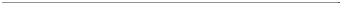 Colorado	17.73	13.45	4.28Connecticut	23.43	18.03	5.40Delaware	19.92	17.47	2.45District of Columbia	18.66	15.40	3.26Florida	25.33	22.18	3.15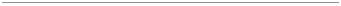 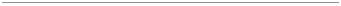 Georgia	18.46	13.53	4.93Hawaii	19.80	18.16	1.64Idaho	18.69	15.79	2.90Illinois	19.98	16.27	3.71Indiana	20.59	16.87	3.72Iowa	23.60	19.23	4.37Kansas	23.13	17.44	5.69Kentucky	23.09	16.82	6.27Louisiana	17.93	16.04	1.89Maine	19.06	18.72	0.34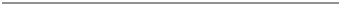 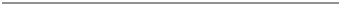 Maryland	20.54	15.61	4.93Massachusetts	20.67	17.43	3.24Michigan	20.85	16.69	4.16Minnesota	21.23	16.14	5.09Mississippi	23.17	16.68	6.49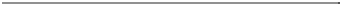 Missouri	23.38	17.85	5.53Montana	21.46	18.06	3.40Nebraska	22.26	17.88	4.38Nevada	19.42	15.62	3.80New Hampshire	19.45	16.19	3.26New Jersey	23.83	17.48	6.35New Mexico	20.79	16.61	4.18New York	21.16	17.27	3.89North Carolina	22.13	16.36	5.77North Dakota	22.55	19.12	3.43Ohio	22.05	17.84	4.21Oklahoma	25.16	17.78	7.38Oregon	22.29	17.07	5.22Pennsylvania	22.84	20.03	2.81Rhode Island	22.59	18.10	4.49South Carolina	22.35	16.80	5.55South Dakota	24.54	19.00	5.54Tennessee	20.82	16.82	4.00Texas	19.40	13.91	5.49Utah	16.36	12.59	3.77Vermont	21.92	17.03	4.89Virginia	18.90	15.29	3.61Washington	21.44	15.24	6.20West Virginia	22.41	19.97	2.44Table 15. Percentage of Respondents with Income Response "Unknown" (77), "Refused" (99), and  Combined, by State, 2006 	State	Percent Don't Know/ Not Sure	Percent Refused	Percent CombinedAlabama	9.52	7.47	16.99Alaska	6.49	4.25	10.74Arizona	5.71	9.36	15.07Arkansas	6.58	6.85	13.43California	2.81	6.71	9.52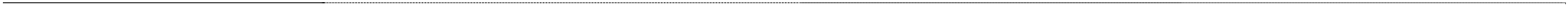 Colorado	5.26	5.99	11.25Connecticut	6.57	9.36	15.93Delaware	4.42	10.47	14.89District of Columbia	6.06	8.85	14.91Florida	0	14.40	14.40Georgia	5.98	8.38	14.36Hawaii	10.74	6.13	16.87Idaho	5.77	5.79	11.56Illinois	4.23	7.95	12.18Indiana	6.65	7.56	14.21Iowa	6	7.35	13.35Kansas	6.21	5.51	11.72Kentucky	8.12	12.26	20.38Louisiana	9.08	9.38	18.46Maine	5.56	7.00	12.56Maryland	5.33	9.71	15.04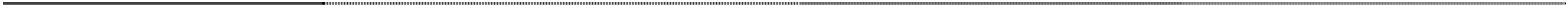 Massachusetts	7.73	9.78	17.51Michigan	7.66	7.72	15.38Minnesota	4.36	4.91	9.27Mississippi	8.35	4.77	13.12Missouri	4.8	6.57	11.37Montana	6.36	6.85	13.21Nebraska	6.31	5.92	12.23Nevada	7.1	6.82	13.92New Hampshire	5.87	7.88	13.75New Jersey	6.3	10.75	17.05New Mexico	6.43	5.63	12.06New York	6.63	8.18	14.81North Carolina	7.92	7.37	15.29North Dakota	6.51	7.22	13.73Ohio	6.51	5.88	12.39Oklahoma	7.53	6.06	13.59Oregon	5.63	6.35	11.98Pennsylvania	5.85	8.19	14.04Rhode Island	6.24	9.51	15.75South Carolina	7.71	6.56	14.27South Dakota	6.67	6.44	13.11Tennessee	7.81	8.87	16.68Table 15. Percentage of Respondents with Income Response "Unknown" (77), "Refused" (99), and  Combined, by State, 2006 	State	Percent Don't Know/ Not Sure	Percent Refused	Percent CombinedTexas	7.05	8.78	15.83Utah	5.45	5.34	10.79Vermont	5.73	5.75	11.48Virginia	7.36	6.17	13.53Washington	5.51	7.07	12.58West Virginia	8.45	3.83	12.28Wisconsin	4.06	7.50	11.56Wyoming	5.6	5.88	11.48Puerto Rico	12.19	2.06	14.25Virgin Islands	9.29	4.82	14.11Median	6.36	7.00	13.73Mean	6.49	7.29	13.78Standard Deviation	1.86	2.10	2.21  Range 	12.19 	12.34 	11.11 	Categories of Call OutcomesCategories of Call OutcomesCategories of Call OutcomesCategoryDisposition Code DefinitionFormat inTables/FormulaeCompleted Interview110+120+(210* P)COINTerminations and Refusals(210*(1- P))+220TEREKnown Household, PossiblyEligible, Non-interview230+240+250+260+270+280+305+310+315+335KNHHLikely Households320+325+330+332+340+355+370LIHHAnswering Machine Unknown345+350AMURIneligible Households410INHHCategories of Call OutcomesCategories of Call OutcomesCategories of Call OutcomesCategoryDisposition Code DefinitionFormat inTables/FormulaeNon-Contact360+365NCUSBusiness Non-Residential420BUNRNon-working Out-of-Scope405+430+435+440+450NOSNEligible, Non-Interview210+220+230+240+250+260+270+280Elig HHKnown or Probable Household,Unknown Eligibility305+310+315+320+325+330+332+335+340+345+350+355+370EUHHUnknown EligibilityEUHH+NCUSTotal UnknownIneligible410+420+NOSNTotal IneligibleAll Known or ProbableHouseholdsCOIN+TERE+KNHH+LIHH+INHHHHTotal RecordsAll numbers in sampleTOTALCodeDescriptionDefinitionCallback Rules100 Interview100 Interview100 Interview100 Interview110CompleteSelected respondent meets the criteria for a 120 and has completed the interviewthrough the last question.Give final disposition upon completion of interview.120PartialCompleteSex and three or more questions from age, race, ethnicity, marital status,education, employment status, county, and existence of more than onetelephone number have been answeredwith a response other than ‘Don’t know/Not sure’ or ‘Refused’.Make a second attempt to fully complete the interview after first refusal or termination. Givefinal disposition on the second attempt if interview is not completed or, on the fifteenthor subsequent attempt, even if there is onlyone occurrence of a refusal or termination.200 Non-Interview, Household with Eligible Respondent200 Non-Interview, Household with Eligible Respondent200 Non-Interview, Household with Eligible Respondent200 Non-Interview, Household with Eligible Respondent210TerminationwithinQuestionnaireA hang-up or other termination after thefirst question in the core has been asked and it or a subsequent question has received a response other than ‘Don’t know/Not sure’ or ‘Refused’. The selected respondent has not answered enough questions for the interview to qualify as a120.Give final disposition after second refusal or termination or when a first-time refusal or termination will not be called a second timebecause of an irate respondent. On thefifteenth or later attempt, give final disposition after a single refusal or termination.220Refusal afterRespondentSelectionA termination after respondent selection but before respondent has given aresponse other than Don’t know/Not sure or Refused to one or more questions inthe core. The refusals can come from anyadult in the household and the initial refusal could have come before respondent selection.Give final disposition after second refusal or when a first-time refusal will not be called asecond time because of an irate respondent. On the fifteenth or subsequent call attempt,give final disposition even if there is only oneoccurrence of a refusal.230SelectedRespondent Not Reached during Interview PeriodSelected respondent was never spokento or was spoken to and asked to be called again later one or more times. Includes instances where the selected respondent was away from residence for part of the interviewing period.Give final disposition only after at least 5 calling occasions (each consisting of no morethan 3 attempts at least one hour apart) for aminimum total of 15 attempts, and the 15 or more call attempts consist of at least 3 weekday, 3 weeknight, and 3 weekend calls.240SelectedRespondent Away during Entire Interview PeriodSelected respondent is expected to beaway from residence during the entire interviewing period, for example, because of travel or a hospital stay.Give final disposition when informed of absence.250LanguageProblem after Respondent SelectionAfter respondent selection, the selectedor another respondent does not speak English or another language for which an interviewer and translated questionnaire are available well enough to be interviewed.Give final disposition the first time a selected respondent is contacted who does notadequately speak a language for which aninterviewer and questionnaire are available or the second time such a respondent who cannot answer the screening questions is contacted.260SelectedRespondent Unable to Complete an InterviewThe selected respondent has a physicalor mental condition that prevents the completion of an interview and that condition is expected to last through the entire interviewing period. This includes aGive final disposition (1) the first time a selected respondent is contacted or isdescribed by someone else as unable tocomplete an interview during the interviewing period or (2) the second time a respondentMedian85.766.976.574.515.335.451.4Minimum73.840.465.856.98.920.535.1Wisconsin6.4613.61-7.15Wyoming6.5314.60-8.07Puerto Rico9.2914.59-5.30Virgin Islands 	7.8611.73-3.87Median6.0813.42-7.30Mean6.3113.54-7.23Standard Deviation1.311.351.57Range5.828.498.47Wisconsin20.0019.060.94Wyoming16.0616.90-0.84Puerto Rico17.0618.47-1.41Virgin Islands 	19.9021.19-1.29Median18.3218.71-0.54Mean18.3518.94-0.59Standard Deviation1.261.130.98Range5.864.673.49Wisconsin23.3919.893.50Wyoming23.1521.281.87Puerto Rico19.0816.862.22  Virgin Islands 	21.6920.880.81Median21.9719.252.48Mean21.9619.302.66Standard Deviation1.411.191.04Range6.946.675.88Wisconsin18.1613.934.23Wyoming20.0415.454.59Puerto Rico19.0114.134.88  Virgin Islands 	18.4815.492.99Median18.4814.164.32Mean18.5814.144.44Standard Deviation1.460.871.11Range6.945.126.20Wisconsin19.3717.302.07Wyoming19.6516.233.42Puerto Rico23.4716.716.76  Virgin Islands 	13.5912.271.32Median21.2316.874.18Mean20.9916.774.22Standard Deviation2.702.061.56Range14.0612.557.38